INSTRUCTIONAL PLANNING TEMPLATE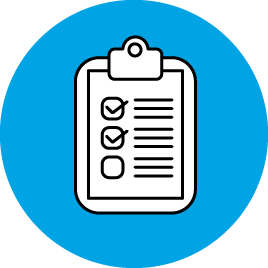 To plan for successful online learning, refer to the Module Design page and use the template below.  A Module is typically one week (about 10 hours of instructional activities). However, you can adjust your module length to suit your specific course.Module Title:Module Objective(s):  Module Objective(s):  Module Objective(s):  Module Objective(s):  Module Objective(s):  Module Objective(s):  Module Objective(s):  Synchronous / AsynchronousInstructional Component(More about the phases of instruction)Learning Activities(example activities)Feedback / Assessment of Learning( providing online feedback)Platform(Moodle, YuJa, Zoom, etc.)InteractionType( i.e. L-T  L-C  L-S)Time on Task(calculator)ScheduleSynchronous / Asynchronous01 IntroductionGoals:provide contextidentify what they already knowhelp them anchor new information with pre-existing knowledge / experiencepique student interest02 PresentationGoals:Provide accessible contentprovide opportunity for student to ‘discover’ the contentPrioritize ‘need to know’ over ‘nice to know’ 03 PracticeGoals:Model and scaffold knowledge, skills, etc. Provide support mechanismsProvide multiple means of expression of learning04 ApplicationGoals:Apply learning to ‘real world’ tasksProvide opportunities for students to draw from their diverse backgrounds & experiences  
05 ClosureGoals:Summarize key learning pointsReflect on how new knowledge integrates with existing Clarify areas of ambiguity or misunderstanding 
Engagement strategies (Teacher, social and cognitive presence)Engagement strategies (Teacher, social and cognitive presence)Engagement strategies (Teacher, social and cognitive presence)Engagement strategies (Teacher, social and cognitive presence)Engagement strategies (Teacher, social and cognitive presence)Engagement strategies (Teacher, social and cognitive presence)Engagement strategies (Teacher, social and cognitive presence)Engagement strategies (Teacher, social and cognitive presence)